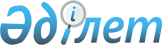 О внесении изменения в решение Кокшетауского городского маслихата от 9 апреля 2020 года № С-42/7 "Об определении размера и порядка оказания жилищной помощи в городе Кокшетау"
					
			Утративший силу
			
			
		
					Решение Кокшетауского городского маслихата Акмолинской области от 24 ноября 2023 года № С-8/7. Зарегистрировано Департаментом юстиции Акмолинской области 7 декабря 2023 года № 8664-03. Утратило силу решением Кокшетауского городского маслихата Акмолинской области от 28 мая 2024 года № С-12/8
      Сноска. Утратило силу решением Кокшетауского городского маслихата Акмолинской области от 28.05.2024 № С-12/8 (вводится в действие по истечении десяти календарных дней после дня его первого официального опубликования).
      Кокшетауский городской маслихат РЕШИЛ:
      1. Внести в решение Кокшетауского городского маслихата "Об определении размера и порядка оказания жилищной помощи в городе Кокшетау" от 9 апреля 2020 года № С-42/7 (зарегистрировано в Реестре государственной регистрации нормативных правовых актов № 7801) следующее изменение:
      в приложении 1 к указанному решению:
      пункт 8 изложить в новой редакции:
      "8. Компенсация услуг связи в части увеличения абонентской платы за телефон подключенный к сети телекоммуникаций производится в соответствии с Правилами компенсации повышения тарифов абонентской платы за оказание услуг телекоммуникаций социально защищаемым гражданам, утвержденными приказом Министра цифрового развития, инноваций и аэрокосмической промышленности Республики Казахстан от 28 июля 2023 года № 295/НҚ "Об определении размера и утверждении Правил компенсации повышения тарифов абонентской платы за оказание услуг телекоммуникаций социально защищаемым гражданам" (зарегистрировано в Реестре государственной регистрации нормативных правовых актов № 33200).".
      2. Настоящее решение вводится в действие по истечении десяти календарных дней после дня его первого официального опубликования.
					© 2012. РГП на ПХВ «Институт законодательства и правовой информации Республики Казахстан» Министерства юстиции Республики Казахстан
				
      Председатель Кокшетауского городского маслихата 

Д.Акимов
